Quesadilla med hjemmelaget tortilla og guacomoleQuesadillaIngredienser: fyll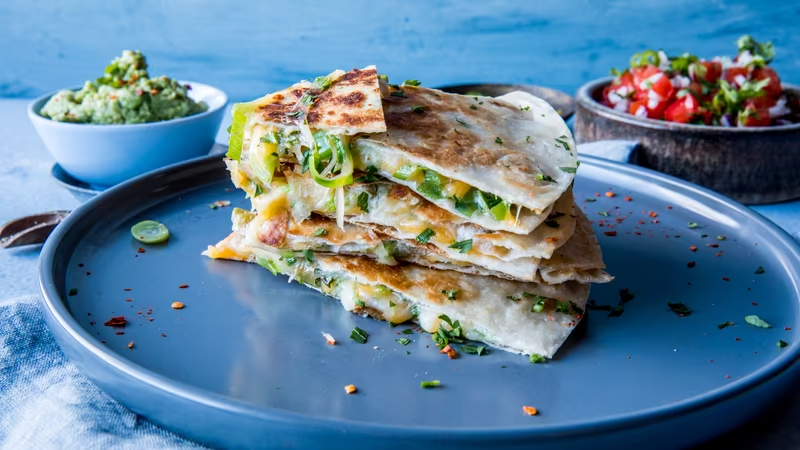 0,5 stk rød paprika0,5 stk rødløk1 båt hvitløk1 boks hvite bønner1 boks hermetisk mais1 ts malt spisskummen1 ts paprikapulver0,5 ts salt0,25 ts pepper200g ost2 ss olje til stekingFremgangsmåteKutt løk og paprika i biter og finhakk hvitløk.Ha olje i en stekepanne og fres løk, paprika og hvitløk til det blir mykt og blankt.Hell bønnene og mais i et dørslag og skyll godt i kaldt vann.Tørk av bønnene og mais med litt papir. Tilsett dette i stekepannen, og la det frese til det er gjennomvarmt.Krydre med spisskummen, paprikapulver, salt og pepper.Tortillalefser: 3 dl sammalt hvete fint1 dl hvetemel 0,5 ts salt0,5 ts bakepulver0,5 dl nøytral olje 1,5 dl lunkent vann Slik gjør du: Bland de tørre ingrediensene.Bland i det våte.Rør godt! Ha i mer mel om nødvendig. Del deigen i 8 like store deler og form til runding. Kjevle ut tynne tortillaer.Stekes på tørr panne i 30-60 sek på hver side. Quesadilla: monteringLegg en tortillalefse i en middels varm stekepanne.Ha på ost.Ha på litt fyll.Ha på ost.Ha på ny lefse. Snus etter 30-60 sekunder. (Bruk et stort grytelokk). Guacamole 2 stk. modne avokadosaft av 1 stk. lime1,5 stk. tomat1 båt hvitløk0,5 stk. rød chiliFremgangsmåte:Del avokadoen i to og fjern steinen. Skjær tomatene i 4 og fjern frøene med en liten kniv. Finhakk rød chili og hvitløk Mos avokadoen og tomatene med en gaffel og tilsett resten av ingrediensene. Arbeidsfordeling3 - lager tortillalefser1, 2 og 4 - lager fyll til quesedilla, guacamole